В связи с кадровыми изменениями в администрации Торопецкого района, ПОСТАНОВЛЯЮ:1. Внести в постановление администрации Торопецкого района от 01.09.2022 № 340 «Об общественной комиссии Торопецкого района Тверской области по обеспечению реализации приоритетного проекта «Формирование комфортной городской среды» (далее Постановление) следующие изменения: 1.1. Приложение 2 к Постановлению изложить в новой редакции, согласно приложения к настоящему постановлению.2. Настоящее постановление вступает в силу со дня его официального опубликования. Глава Торопецкого района                                                             А.Г. БрижПриложение к постановлению администрации Торопецкого района от 20.02.2023 № 58Приложение 2к постановлению администрацииТоропецкого района от 01.09.2022 № 340Состав общественной Комиссии Торопецкого районапо обеспечению реализации приоритетного проекта "Формирование комфортной городской среды"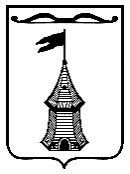 АДМИНИСТРАЦИЯ  ТОРОПЕЦКОГО РАЙОНААДМИНИСТРАЦИЯ  ТОРОПЕЦКОГО РАЙОНААДМИНИСТРАЦИЯ  ТОРОПЕЦКОГО РАЙОНАТВЕРСКОЙ ОБЛАСТИТВЕРСКОЙ ОБЛАСТИТВЕРСКОЙ ОБЛАСТИПОСТАНОВЛЕНИЕ20.02.2023г.Торопец№ 58О внесении изменений в постановление администрации Торопецкого района Тверской области от 01.09.2022 № 340 «Об общественной Комиссии Торопецкого района Тверской области по обеспечению реализации приоритетного проекта «Формирование комфортной городской среды» О внесении изменений в постановление администрации Торопецкого района Тверской области от 01.09.2022 № 340 «Об общественной Комиссии Торопецкого района Тверской области по обеспечению реализации приоритетного проекта «Формирование комфортной городской среды» Председатель Комиссии:Бриж А.Г.- Глава Торопецкого районаЗаместители председателя:Нилов М.А. Волосюк Г.В.-заместитель Главы администрации Торопецкого района по вопросам энергетики и ЖКХ- заместитель Главы администрации Торопецкого района по социальным вопросамОтветственный секретарь:Захарова М.О.- ведущий эксперт отдела строительства, жилищно-коммунального и дорожного хозяйства администрации Торопецкого районаЧлены Комиссии:Бойкова Т.П.Васильева О.Н.Донец Т.И.Матвеева С.С.- Глава города Торопца- заместитель Главы администрации по правовым вопросам и работе с депутатами, заведующий юридическим отделом- заместитель Главы администрации Торопецкого района по финансовым вопросам, заведующий финансовым отделом- председатель Комитета по управлению имуществом Торопецкого района Лукина О.В.- заведующий отделом экономики и организации закупок администрации Торопецкого районаИванова С.В.Уразбахтина И.Г.Ганн Я.А.- заведующий отделом культуры, молодежной политики, спорта и туризма администрации Торопецкого района- заведующий отделом строительства, жилищно-коммунального и дорожного хозяйства администрации Торопецкого района- начальник Управления архитектуры и градостроительства, Главный архитекторКалашников В.В.- директор МУП ГТ «Жилкоммунуслуги» Уберский Б.А.Тузов В.Е.Волосюк В.Г.Иванов А.С.- Депутат Совета Депутатов города Торопца  - Депутат Совета Депутатов города Торопца- Председатель Районного совета ветеранов- Председатель молодежного совета при Главе Торопецкого районаЛеонтьева Е.В.Васильева Л.В.Креслов П.С.- Активист общественного движения «Народный фронт «За Россию» (ОНФ)- Депутат Собрания депутатов Торопецкого района- Депутат Собрания депутатов Торопецкого района